§352.  Minors1.  Application for registration.  The Secretary of State may not approve the application of a minor for registration of a vehicle unless the minor is at least 15 years old and the application is signed by:A.  A parent or guardian who has the custody of the minor;  [PL 1995, c. 482, Pt. B, §2 (NEW).]B.  If the minor has no parent or guardian, the minor's employer; or  [PL 1995, c. 482, Pt. B, §2 (NEW).]C.  If the minor is emancipated, the minor.  In this case, the application must be accompanied by an attested copy of the court order of emancipation.  [PL 1995, c. 482, Pt. B, §2 (NEW).][PL 1995, c. 482, Pt. B, §2 (RPR).]2.  Suspension.  If a person who has signed the application files with the Secretary of State a notarized written request that the registration be suspended, the Secretary of State shall, pursuant to chapter 23, suspend the registration without hearing.[PL 1995, c. 482, Pt. B, §2 (RPR).]3.  Minor. [PL 1995, c. 482, Pt. B, §2 (RP).]SECTION HISTORYPL 1993, c. 683, §A2 (NEW). PL 1993, c. 683, §B5 (AFF). PL 1995, c. 482, §B2 (RPR). The State of Maine claims a copyright in its codified statutes. If you intend to republish this material, we require that you include the following disclaimer in your publication:All copyrights and other rights to statutory text are reserved by the State of Maine. The text included in this publication reflects changes made through the First Regular Session and the First Special Session of the131st Maine Legislature and is current through November 1, 2023
                    . The text is subject to change without notice. It is a version that has not been officially certified by the Secretary of State. Refer to the Maine Revised Statutes Annotated and supplements for certified text.
                The Office of the Revisor of Statutes also requests that you send us one copy of any statutory publication you may produce. Our goal is not to restrict publishing activity, but to keep track of who is publishing what, to identify any needless duplication and to preserve the State's copyright rights.PLEASE NOTE: The Revisor's Office cannot perform research for or provide legal advice or interpretation of Maine law to the public. If you need legal assistance, please contact a qualified attorney.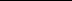 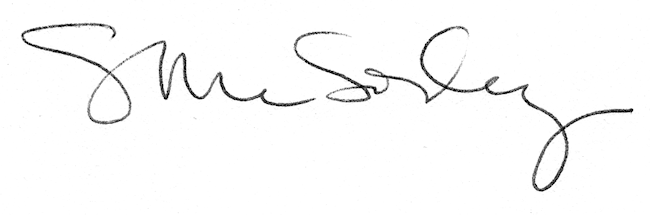 